О мерах по защите населения и территории Большетиганского сельского поселенияв период половодья 2019 года     С целью проведения эвакуационных мероприятий во время весеннего паводка Исполнительный комитет Большетиганского сельского поселения постановляет:1.Создать противопаводковую комиссию из 5 человек (приложение 1).2.Установить особый режим пропуска паводка и контроль за уровнем воды на гидротехнических сооружениях.3.Проводить предупредительные противопаводковые мероприятия, а также аварийно-спасательные работы при подтоплении, согласно расчетов на выделение транспорта.4.По распоряжению районной противопаводковой комиссии организовать круглосуточное дежурство в помещении администрации сельского поселения членов противопаводковой комиссии.5.Оповещение членов противопаводковой комиссии производить по телефону.6.Проверить исправность и содержать в рабочем состоянии мотопомпу и рукав к нему.7.Разместить настоящее постановление на официальном сайте Большетиганского сельского поселения на информационном стенде в здании Совета Большетиганского сельского поселения Алексеевского  муниципального района Республики Татарстан. 8.Контроль над исполнением настоящего постановления оставляю за собой.Руководитель исполнительного комитета                                       С.З.Ахметзянов                                                                             Приложение № 1 к постановлению                                                                             Исполнительного комитета Большетиганского сельского поселения Алексеевского муницпального района Республики Татарстан  № 4 от 25.02.2019 г.Составпротивопаводковой  комиссии  Большетиганского  сельского поселения.Ахметзянов С.З.   -  председатель  комиссии, глава  Большетиганского                                      сельского  поселения тел.раб. № 3-03-05, дом. 3-02-60                                   сот. 89510680999                                                  Члены  комиссии:Ахметзянова Р.Р.   -   глава фермерского хозяйства «Алан», тел. дом. 3-02-60,                                      сот. 89046790605 (по согласованию)Хамидуллин Н.Р. –  участковый, помощник участкового уполномоченного                                     полиции Алексеевского ОВД, майор полиции.                                   сот. 89997594530 (по согласованию)Мустафин А.М.    –  механик Фермерского хозяйства «Алан», дом. 3-02-43,                                     сот. 89272467112  (по согласованию)Валиуллина В.Р.  –   фельдшер Большетиганского ФАП, тел.раб. 3-02-37,                                    дом. 3-02-48, сот. 89518957629 (по согласованию).Руководитель исполнительного комитета                                   С.З.Ахметзянов                                                                             Приложение № 2 к постановлению                                                                             Исполнительного комитета Большетиганского сельского поселения Алексеевского муницпального района Республики Татарстан  № 4 от 25.02.2019 г.План мероприятий по предупреждению и ликвидации последствий весеннего половодья 2019 года на территории Большетиганского сельского поселенияРуководитель исполнительного комитета                                      С.З.Ахметзянов                                                                             Приложение № 3 к постановлению                                                                             Исполнительного комитета Большетиганского сельского поселения Алексеевского муницпального района Республики Татарстан  № 4 от 25.02.2019 г.Виды и количество техники,предоставляемые Фермерским хозяйством «Алан»,которые будут использоваться при чрезвычайных ситуациях паводкового периодаРуководитель исполнительного комитета                                       С.З.АхметзяновИСПОЛНИТЕЛЬНЫЙ КОМИТЕТБОЛЬШЕТИГАНСКОГОСЕЛЬСКОГО ПОСЕЛЕНИЯ                 АЛЕКСЕЕВСКОГОМУНИЦИПАЛЬНОГО РАЙОНАРЕСПУБЛИКИ ТАТАРСТАН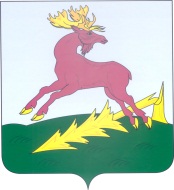            ТАТАРСТАН РЕСПУБЛИКАСЫ                              АЛЕКСЕЕВСК         МУНИЦИПАЛЬ РАЙОНЫНЫҢ          ЗУР ТИГӘНӘЛЕ          АВЫЛ ҖИРЛЕГЕ        БАШКАРМА КОМИТЕТЫ         ПОСТАНОВЛЕНИЕ                                                     25 февраля 2019 годаКАРАР№ 4№п/пНаименование мероприятияОтветственный Срок исполнения1234Организационные мероприятияОрганизационные мероприятияОрганизационные мероприятияОрганизационные мероприятия1Организовать непрерывное наблюдение за подъемомуровня воды на реке ТиганкаПредседательпротивопаводковой комиссии Ахметзянов С.З.Период половодья2Организовать постоянное наблюдение за состоянием гидротехнических сооружений, прудов, водоемов, мостов и дорогПредседательпротивопаводковой комиссии Ахметзянов С.З.Период половодья3Установить круглосуточное дежурство членов комиссии по паводку в здании Большетиганского сельского дома культуры в период активного половодьяПредседательпротивопаводковой комиссии Ахметзянов С.З.Активный период половодья4Назначить ответственного за исправность мотопомпы и доставку по месту необходимостиПредседательпротивопаводковой комиссии Ахметзянов С.З.Период половодья5Назначить ответственного за предоставление необходимой техникиПредседательпротивопаводковой комиссии Ахметзянов С.З.Период половодьяПрактические мероприятияПрактические мероприятияПрактические мероприятияПрактические мероприятия1Организовать проведение работ по отводу талых вод от жилых зданий,учреждений находящихся в подтапливаемых местахПредседательпротивопаводковой комиссии Ахметзянов С.З.до 01.03.19г.2Произвести предполоводную  сработку прудов.     Отчистить стены гидротехнических сооруженийПредседательпротивопаводковой комиссии Ахметзянов С.З.до 01.03.19г3Произвести очистку крыш и зданий от снега в подведомственных учреждениях  Председательпротивопаводковой комиссии Ахметзянов С.З.до 01.03.19г.4Проверить исправность мотопомпы исполнительного комитета  Председательпротивопаводковой комиссии Ахметзянов С.З.до 01.03.19г.5Согласовать с хозяйствами вопрос предоставления техники         Председательпротивопаводковой комиссии Ахметзянов С.З.до 01.03.19г.Марка техникиГос.номерОтветственный из ФХ “Алан”МТЗ-82 фронтальный погрузчик1966TУ 16 RUSМеханик ФХ “Алан” Мустафин Альберт Мансуровичсот. 89272467112Дом.тел 884341-30243ДТ-75 с бульдозерной навеской1963ТУ 16 RUSМеханик ФХ “Алан” Мустафин Альберт Мансуровичсот. 89272467112Дом.тел 884341-30243МТЗ-1221 с задней бульдозерной навеской0823ММ 16RUSМеханик ФХ “Алан” Мустафин Альберт Мансуровичсот. 89272467112Дом.тел 884341-30243МотопомпаИнв.№ 0367Механик ФХ “Алан” Мустафин Альберт Мансуровичсот. 89272467112Дом.тел 884341-30243